Босна и ХерцеговинаФедерација Босне и ХерцеговинеФедерално министарство пољопривреде,водопривреде и шумарстваХамдије Чемерлића бр. 2Сарајево 71 000Босна и ХерцеговинаФедерација Босне и ХерцеговинеФедерално министарство пољопривреде,водопривреде и шумарстваХамдије Чемерлића бр. 2Сарајево 71 000Босна и ХерцеговинаФедерација Босне и ХерцеговинеФедерално министарство пољопривреде,водопривреде и шумарстваХамдије Чемерлића бр. 2Сарајево 71 000Босна и ХерцеговинаФедерација Босне и ХерцеговинеФедерално министарство пољопривреде,водопривреде и шумарстваХамдије Чемерлића бр. 2Сарајево 71 000Босна и ХерцеговинаФедерација Босне и ХерцеговинеФедерално министарство пољопривреде,водопривреде и шумарстваХамдије Чемерлића бр. 2Сарајево 71 000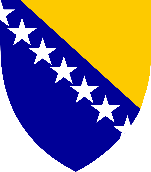 ИСРПИЗВЈЕШТАЈо утрошку средстава за суфинансирање различитих програма покретања производње, потицања јесенске или прољетне сјетве и сличне мјере које нису обухваћене осталим моделима, те мјере земљишне политикеИСРПИЗВЈЕШТАЈо утрошку средстава за суфинансирање различитих програма покретања производње, потицања јесенске или прољетне сјетве и сличне мјере које нису обухваћене осталим моделима, те мјере земљишне политикеИСРПИЗВЈЕШТАЈо утрошку средстава за суфинансирање различитих програма покретања производње, потицања јесенске или прољетне сјетве и сличне мјере које нису обухваћене осталим моделима, те мјере земљишне политикеИСРПИЗВЈЕШТАЈо утрошку средстава за суфинансирање различитих програма покретања производње, потицања јесенске или прољетне сјетве и сличне мјере које нису обухваћене осталим моделима, те мјере земљишне политикеИСРПИЗВЈЕШТАЈо утрошку средстава за суфинансирање различитих програма покретања производње, потицања јесенске или прољетне сјетве и сличне мјере које нису обухваћене осталим моделима, те мјере земљишне политикеИСРПИЗВЈЕШТАЈо утрошку средстава за суфинансирање различитих програма покретања производње, потицања јесенске или прољетне сјетве и сличне мјере које нису обухваћене осталим моделима, те мјере земљишне политикеИСРПИЗВЈЕШТАЈо утрошку средстава за суфинансирање различитих програма покретања производње, потицања јесенске или прољетне сјетве и сличне мјере које нису обухваћене осталим моделима, те мјере земљишне политикеИСРПИЗВЈЕШТАЈо утрошку средстава за суфинансирање различитих програма покретања производње, потицања јесенске или прољетне сјетве и сличне мјере које нису обухваћене осталим моделима, те мјере земљишне политикеИСРПИЗВЈЕШТАЈо утрошку средстава за суфинансирање различитих програма покретања производње, потицања јесенске или прољетне сјетве и сличне мјере које нису обухваћене осталим моделима, те мјере земљишне политикеИСРПИЗВЈЕШТАЈо утрошку средстава за суфинансирање различитих програма покретања производње, потицања јесенске или прољетне сјетве и сличне мјере које нису обухваћене осталим моделима, те мјере земљишне политикеИСРПИЗВЈЕШТАЈо утрошку средстава за суфинансирање различитих програма покретања производње, потицања јесенске или прољетне сјетве и сличне мјере које нису обухваћене осталим моделима, те мјере земљишне политикеИСРПИЗВЈЕШТАЈо утрошку средстава за суфинансирање различитих програма покретања производње, потицања јесенске или прољетне сјетве и сличне мјере које нису обухваћене осталим моделима, те мјере земљишне политикеИСРПИЗВЈЕШТАЈо утрошку средстава за суфинансирање различитих програма покретања производње, потицања јесенске или прољетне сјетве и сличне мјере које нису обухваћене осталим моделима, те мјере земљишне политикеИСРПИЗВЈЕШТАЈо утрошку средстава за суфинансирање различитих програма покретања производње, потицања јесенске или прољетне сјетве и сличне мјере које нису обухваћене осталим моделима, те мјере земљишне политикеИСРПИЗВЈЕШТАЈо утрошку средстава за суфинансирање различитих програма покретања производње, потицања јесенске или прољетне сјетве и сличне мјере које нису обухваћене осталим моделима, те мјере земљишне политикеИСРПИЗВЈЕШТАЈо утрошку средстава за суфинансирање различитих програма покретања производње, потицања јесенске или прољетне сјетве и сличне мјере које нису обухваћене осталим моделима, те мјере земљишне политикеИСРПИЗВЈЕШТАЈо утрошку средстава за суфинансирање различитих програма покретања производње, потицања јесенске или прољетне сјетве и сличне мјере које нису обухваћене осталим моделима, те мјере земљишне политикеИСРПИЗВЈЕШТАЈо утрошку средстава за суфинансирање различитих програма покретања производње, потицања јесенске или прољетне сјетве и сличне мјере које нису обухваћене осталим моделима, те мјере земљишне политикеИСРПИЗВЈЕШТАЈо утрошку средстава за суфинансирање различитих програма покретања производње, потицања јесенске или прољетне сјетве и сличне мјере које нису обухваћене осталим моделима, те мјере земљишне политикеИСРПИЗВЈЕШТАЈо утрошку средстава за суфинансирање различитих програма покретања производње, потицања јесенске или прољетне сјетве и сличне мјере које нису обухваћене осталим моделима, те мјере земљишне политикеИСРПИЗВЈЕШТАЈо утрошку средстава за суфинансирање различитих програма покретања производње, потицања јесенске или прољетне сјетве и сличне мјере које нису обухваћене осталим моделима, те мјере земљишне политикеИСРПИЗВЈЕШТАЈо утрошку средстава за суфинансирање различитих програма покретања производње, потицања јесенске или прољетне сјетве и сличне мјере које нису обухваћене осталим моделима, те мјере земљишне политикеИСРПИЗВЈЕШТАЈо утрошку средстава за суфинансирање различитих програма покретања производње, потицања јесенске или прољетне сјетве и сличне мјере које нису обухваћене осталим моделима, те мјере земљишне политикеИСРПИЗВЈЕШТАЈо утрошку средстава за суфинансирање различитих програма покретања производње, потицања јесенске или прољетне сјетве и сличне мјере које нису обухваћене осталим моделима, те мјере земљишне политикеИСРПИЗВЈЕШТАЈо утрошку средстава за суфинансирање различитих програма покретања производње, потицања јесенске или прољетне сјетве и сличне мјере које нису обухваћене осталим моделима, те мјере земљишне политикеИСРПИЗВЈЕШТАЈо утрошку средстава за суфинансирање различитих програма покретања производње, потицања јесенске или прољетне сјетве и сличне мјере које нису обухваћене осталим моделима, те мјере земљишне политикеИСРПИЗВЈЕШТАЈо утрошку средстава за суфинансирање различитих програма покретања производње, потицања јесенске или прољетне сјетве и сличне мјере које нису обухваћене осталим моделима, те мјере земљишне политикеИСРПИЗВЈЕШТАЈо утрошку средстава за суфинансирање различитих програма покретања производње, потицања јесенске или прољетне сјетве и сличне мјере које нису обухваћене осталим моделима, те мјере земљишне политикеИСРПИЗВЈЕШТАЈо утрошку средстава за суфинансирање различитих програма покретања производње, потицања јесенске или прољетне сјетве и сличне мјере које нису обухваћене осталим моделима, те мјере земљишне политикеИСРПИЗВЈЕШТАЈо утрошку средстава за суфинансирање различитих програма покретања производње, потицања јесенске или прољетне сјетве и сличне мјере које нису обухваћене осталим моделима, те мјере земљишне политикеИСРПИЗВЈЕШТАЈо утрошку средстава за суфинансирање различитих програма покретања производње, потицања јесенске или прољетне сјетве и сличне мјере које нису обухваћене осталим моделима, те мјере земљишне политикеИСРПИЗВЈЕШТАЈо утрошку средстава за суфинансирање различитих програма покретања производње, потицања јесенске или прољетне сјетве и сличне мјере које нису обухваћене осталим моделима, те мјере земљишне политикеИСРПИЗВЈЕШТАЈо утрошку средстава за суфинансирање различитих програма покретања производње, потицања јесенске или прољетне сјетве и сличне мјере које нису обухваћене осталим моделима, те мјере земљишне политике1ПОДАЦИ О ПОДНОСИОЦУ ПРИЈАВЕПОДАЦИ О ПОДНОСИОЦУ ПРИЈАВЕПОДАЦИ О ПОДНОСИОЦУ ПРИЈАВЕПОДАЦИ О ПОДНОСИОЦУ ПРИЈАВЕПОДАЦИ О ПОДНОСИОЦУ ПРИЈАВЕПОДАЦИ О ПОДНОСИОЦУ ПРИЈАВЕПОДАЦИ О ПОДНОСИОЦУ ПРИЈАВЕПОДАЦИ О ПОДНОСИОЦУ ПРИЈАВЕПОДАЦИ О ПОДНОСИОЦУ ПРИЈАВЕПОДАЦИ О ПОДНОСИОЦУ ПРИЈАВЕПОДАЦИ О ПОДНОСИОЦУ ПРИЈАВЕПОДАЦИ О ПОДНОСИОЦУ ПРИЈАВЕПОДАЦИ О ПОДНОСИОЦУ ПРИЈАВЕПОДАЦИ О ПОДНОСИОЦУ ПРИЈАВЕПОДАЦИ О ПОДНОСИОЦУ ПРИЈАВЕПОДАЦИ О ПОДНОСИОЦУ ПРИЈАВЕПОДАЦИ О ПОДНОСИОЦУ ПРИЈАВЕПОДАЦИ О ПОДНОСИОЦУ ПРИЈАВЕПОДАЦИ О ПОДНОСИОЦУ ПРИЈАВЕПОДАЦИ О ПОДНОСИОЦУ ПРИЈАВЕПОДАЦИ О ПОДНОСИОЦУ ПРИЈАВЕПОДАЦИ О ПОДНОСИОЦУ ПРИЈАВЕПОДАЦИ О ПОДНОСИОЦУ ПРИЈАВЕПОДАЦИ О ПОДНОСИОЦУ ПРИЈАВЕПОДАЦИ О ПОДНОСИОЦУ ПРИЈАВЕПОДАЦИ О ПОДНОСИОЦУ ПРИЈАВЕПОДАЦИ О ПОДНОСИОЦУ ПРИЈАВЕПОДАЦИ О ПОДНОСИОЦУ ПРИЈАВЕПОДАЦИ О ПОДНОСИОЦУ ПРИЈАВЕПОДАЦИ О ПОДНОСИОЦУ ПРИЈАВЕПОДАЦИ О ПОДНОСИОЦУ ПРИЈАВЕПОДАЦИ О ПОДНОСИОЦУ ПРИЈАВЕ1.1ОСНОВНИ ПОДАЦИОСНОВНИ ПОДАЦИОСНОВНИ ПОДАЦИОСНОВНИ ПОДАЦИОСНОВНИ ПОДАЦИОСНОВНИ ПОДАЦИОСНОВНИ ПОДАЦИОСНОВНИ ПОДАЦИОСНОВНИ ПОДАЦИОСНОВНИ ПОДАЦИОСНОВНИ ПОДАЦИОСНОВНИ ПОДАЦИОСНОВНИ ПОДАЦИОСНОВНИ ПОДАЦИОСНОВНИ ПОДАЦИОСНОВНИ ПОДАЦИОСНОВНИ ПОДАЦИОСНОВНИ ПОДАЦИОСНОВНИ ПОДАЦИОСНОВНИ ПОДАЦИОСНОВНИ ПОДАЦИОСНОВНИ ПОДАЦИОСНОВНИ ПОДАЦИОСНОВНИ ПОДАЦИОСНОВНИ ПОДАЦИОСНОВНИ ПОДАЦИОСНОВНИ ПОДАЦИОСНОВНИ ПОДАЦИОСНОВНИ ПОДАЦИОСНОВНИ ПОДАЦИОСНОВНИ ПОДАЦИОСНОВНИ ПОДАЦИ1.1.1Подносилац је:општинаградопштинаградопштинаградопштинаградопштинаградопштинаградопштинаградопштинаградопштинаградопштинаградопштинаградопштинаградопштинаградопштинаградопштинаградопштинаградопштинаградопштинаградопштинаградопштинаградопштинаградЗаокружити словоиспред опцијеЗаокружити словоиспред опцијеЗаокружити словоиспред опцијеЗаокружити словоиспред опцијеЗаокружити словоиспред опцијеЗаокружити словоиспред опцијеЗаокружити словоиспред опцијеЗаокружити словоиспред опцијеЗаокружити словоиспред опцијеЗаокружити словоиспред опције1.1.2.Подносилац је:општинаградопштинаградопштинаградопштинаградопштинаградопштинаградопштинаградопштинаградопштинаградопштинаградопштинаградопштинаградопштинаградопштинаградопштинаградопштинаградопштинаградопштинаградопштинаградопштинаградопштинаградЗаокружити словоиспред опцијеЗаокружити словоиспред опцијеЗаокружити словоиспред опцијеЗаокружити словоиспред опцијеЗаокружити словоиспред опцијеЗаокружити словоиспред опцијеЗаокружити словоиспред опцијеЗаокружити словоиспред опцијеЗаокружити словоиспред опцијеЗаокружити словоиспред опције1.1.3Број клијента (БК)Број клијента (БК)Број клијента (БК)Број клијента (БК)Број клијента (БК)1.2ДОДАТНИ ПОДАЦИ О КЛИЈЕНТУДОДАТНИ ПОДАЦИ О КЛИЈЕНТУДОДАТНИ ПОДАЦИ О КЛИЈЕНТУДОДАТНИ ПОДАЦИ О КЛИЈЕНТУДОДАТНИ ПОДАЦИ О КЛИЈЕНТУДОДАТНИ ПОДАЦИ О КЛИЈЕНТУДОДАТНИ ПОДАЦИ О КЛИЈЕНТУДОДАТНИ ПОДАЦИ О КЛИЈЕНТУДОДАТНИ ПОДАЦИ О КЛИЈЕНТУДОДАТНИ ПОДАЦИ О КЛИЈЕНТУДОДАТНИ ПОДАЦИ О КЛИЈЕНТУДОДАТНИ ПОДАЦИ О КЛИЈЕНТУДОДАТНИ ПОДАЦИ О КЛИЈЕНТУДОДАТНИ ПОДАЦИ О КЛИЈЕНТУДОДАТНИ ПОДАЦИ О КЛИЈЕНТУДОДАТНИ ПОДАЦИ О КЛИЈЕНТУДОДАТНИ ПОДАЦИ О КЛИЈЕНТУДОДАТНИ ПОДАЦИ О КЛИЈЕНТУДОДАТНИ ПОДАЦИ О КЛИЈЕНТУДОДАТНИ ПОДАЦИ О КЛИЈЕНТУДОДАТНИ ПОДАЦИ О КЛИЈЕНТУДОДАТНИ ПОДАЦИ О КЛИЈЕНТУДОДАТНИ ПОДАЦИ О КЛИЈЕНТУДОДАТНИ ПОДАЦИ О КЛИЈЕНТУДОДАТНИ ПОДАЦИ О КЛИЈЕНТУДОДАТНИ ПОДАЦИ О КЛИЈЕНТУДОДАТНИ ПОДАЦИ О КЛИЈЕНТУДОДАТНИ ПОДАЦИ О КЛИЈЕНТУДОДАТНИ ПОДАЦИ О КЛИЈЕНТУДОДАТНИ ПОДАЦИ О КЛИЈЕНТУДОДАТНИ ПОДАЦИ О КЛИЈЕНТУДОДАТНИ ПОДАЦИ О КЛИЈЕНТУ1.2.1Назив општине/градаНазив општине/градаНазив општине/градаНазив општине/градаНазив општине/града1.2.2Јединствени идентификациони број (ЈИБ/ИД) Јединствени идентификациони број (ЈИБ/ИД) Јединствени идентификациони број (ЈИБ/ИД) Јединствени идентификациони број (ЈИБ/ИД) Јединствени идентификациони број (ЈИБ/ИД) 1.2.3Име и презиме одговорног лица Име и презиме одговорног лица Име и презиме одговорног лица Име и презиме одговорног лица Име и презиме одговорног лица Име и презиме одговорног лица Име и презиме одговорног лица 1.2.4Јединствени матични број (ЈМБ) одговорног лицаЈединствени матични број (ЈМБ) одговорног лицаЈединствени матични број (ЈМБ) одговорног лицаЈединствени матични број (ЈМБ) одговорног лицаЈединствени матични број (ЈМБ) одговорног лица1.2.5Име и презиме опуномоћеника(Само ако је именован)Име и презиме опуномоћеника(Само ако је именован)Име и презиме опуномоћеника(Само ако је именован)Име и презиме опуномоћеника(Само ако је именован)Име и презиме опуномоћеника(Само ако је именован)Име и презиме опуномоћеника(Само ако је именован)Име и презиме опуномоћеника(Само ако је именован)1.3ЛОКАЦИЈА И КОНТАКТИ КЛИЈЕНТАЛОКАЦИЈА И КОНТАКТИ КЛИЈЕНТАЛОКАЦИЈА И КОНТАКТИ КЛИЈЕНТАЛОКАЦИЈА И КОНТАКТИ КЛИЈЕНТАЛОКАЦИЈА И КОНТАКТИ КЛИЈЕНТАЛОКАЦИЈА И КОНТАКТИ КЛИЈЕНТАЛОКАЦИЈА И КОНТАКТИ КЛИЈЕНТАЛОКАЦИЈА И КОНТАКТИ КЛИЈЕНТАЛОКАЦИЈА И КОНТАКТИ КЛИЈЕНТАЛОКАЦИЈА И КОНТАКТИ КЛИЈЕНТАЛОКАЦИЈА И КОНТАКТИ КЛИЈЕНТАЛОКАЦИЈА И КОНТАКТИ КЛИЈЕНТАЛОКАЦИЈА И КОНТАКТИ КЛИЈЕНТАЛОКАЦИЈА И КОНТАКТИ КЛИЈЕНТАЛОКАЦИЈА И КОНТАКТИ КЛИЈЕНТАЛОКАЦИЈА И КОНТАКТИ КЛИЈЕНТАЛОКАЦИЈА И КОНТАКТИ КЛИЈЕНТАЛОКАЦИЈА И КОНТАКТИ КЛИЈЕНТАЛОКАЦИЈА И КОНТАКТИ КЛИЈЕНТАЛОКАЦИЈА И КОНТАКТИ КЛИЈЕНТАЛОКАЦИЈА И КОНТАКТИ КЛИЈЕНТАЛОКАЦИЈА И КОНТАКТИ КЛИЈЕНТАЛОКАЦИЈА И КОНТАКТИ КЛИЈЕНТАЛОКАЦИЈА И КОНТАКТИ КЛИЈЕНТАЛОКАЦИЈА И КОНТАКТИ КЛИЈЕНТАЛОКАЦИЈА И КОНТАКТИ КЛИЈЕНТАЛОКАЦИЈА И КОНТАКТИ КЛИЈЕНТАЛОКАЦИЈА И КОНТАКТИ КЛИЈЕНТАЛОКАЦИЈА И КОНТАКТИ КЛИЈЕНТАЛОКАЦИЈА И КОНТАКТИ КЛИЈЕНТАЛОКАЦИЈА И КОНТАКТИ КЛИЈЕНТАЛОКАЦИЈА И КОНТАКТИ КЛИЈЕНТА1.3.1Подаци о сједишту подносиоца:Подаци о сједишту подносиоца:Подаци о сједишту подносиоца:Подаци о сједишту подносиоца:Подаци о сједишту подносиоца:Подаци о сједишту подносиоца:Подаци о сједишту подносиоца:Подаци о сједишту подносиоца:Подаци о сједишту подносиоца:Подаци о сједишту подносиоца:Подаци о сједишту подносиоца:Подаци о сједишту подносиоца:Подаци о сједишту подносиоца:Подаци о сједишту подносиоца:Подаци о сједишту подносиоца:Подаци о сједишту подносиоца:Подаци о сједишту подносиоца:Подаци о сједишту подносиоца:Подаци о сједишту подносиоца:Подаци о сједишту подносиоца:Подаци о сједишту подносиоца:Подаци о сједишту подносиоца:Подаци о сједишту подносиоца:Подаци о сједишту подносиоца:Подаци о сједишту подносиоца:Подаци о сједишту подносиоца:Подаци о сједишту подносиоца:Подаци о сједишту подносиоца:Подаци о сједишту подносиоца:Подаци о сједишту подносиоца:Подаци о сједишту подносиоца:Подаци о сједишту подносиоца:1.3.1.1КантонКантон1.3.1.2Град/ОпштинаГрад/Општина1.3.1.3Насељено/а мјесто/аНасељено/а мјесто/а1.3.1.4Улица и број Улица и број 1.3.1.5Поштански бројПоштански број1.3.1.6Телефон/мобителТелефон/мобител1.3.1.7Е-маил адресаЕ-маил адреса2.НАЗИВ ПРОГРАМА/МЈЕРЕ НАЗИВ ПРОГРАМА/МЈЕРЕ НАЗИВ ПРОГРАМА/МЈЕРЕ НАЗИВ ПРОГРАМА/МЈЕРЕ НАЗИВ ПРОГРАМА/МЈЕРЕ НАЗИВ ПРОГРАМА/МЈЕРЕ НАЗИВ ПРОГРАМА/МЈЕРЕ НАЗИВ ПРОГРАМА/МЈЕРЕ НАЗИВ ПРОГРАМА/МЈЕРЕ НАЗИВ ПРОГРАМА/МЈЕРЕ НАЗИВ ПРОГРАМА/МЈЕРЕ НАЗИВ ПРОГРАМА/МЈЕРЕ ПРОГРАМИ ПОКРЕТАЊА ПРОИЗВОДЊЕ, ПОТИЦАЊА ЈЕСЕНСКЕ ИЛИ ПРОЉЕТНЕ СЈЕТВЕ И СЛИЧНЕ МЈЕРЕ КОЈЕ НИСУ ОБУХВАЋЕНЕ ОСТАЛИМ МОДЕЛИМА ТЕ МЈЕРЕ ЗЕМЉИШНЕ ПОЛИТИКЕПРОГРАМИ ПОКРЕТАЊА ПРОИЗВОДЊЕ, ПОТИЦАЊА ЈЕСЕНСКЕ ИЛИ ПРОЉЕТНЕ СЈЕТВЕ И СЛИЧНЕ МЈЕРЕ КОЈЕ НИСУ ОБУХВАЋЕНЕ ОСТАЛИМ МОДЕЛИМА ТЕ МЈЕРЕ ЗЕМЉИШНЕ ПОЛИТИКЕПРОГРАМИ ПОКРЕТАЊА ПРОИЗВОДЊЕ, ПОТИЦАЊА ЈЕСЕНСКЕ ИЛИ ПРОЉЕТНЕ СЈЕТВЕ И СЛИЧНЕ МЈЕРЕ КОЈЕ НИСУ ОБУХВАЋЕНЕ ОСТАЛИМ МОДЕЛИМА ТЕ МЈЕРЕ ЗЕМЉИШНЕ ПОЛИТИКЕПРОГРАМИ ПОКРЕТАЊА ПРОИЗВОДЊЕ, ПОТИЦАЊА ЈЕСЕНСКЕ ИЛИ ПРОЉЕТНЕ СЈЕТВЕ И СЛИЧНЕ МЈЕРЕ КОЈЕ НИСУ ОБУХВАЋЕНЕ ОСТАЛИМ МОДЕЛИМА ТЕ МЈЕРЕ ЗЕМЉИШНЕ ПОЛИТИКЕПРОГРАМИ ПОКРЕТАЊА ПРОИЗВОДЊЕ, ПОТИЦАЊА ЈЕСЕНСКЕ ИЛИ ПРОЉЕТНЕ СЈЕТВЕ И СЛИЧНЕ МЈЕРЕ КОЈЕ НИСУ ОБУХВАЋЕНЕ ОСТАЛИМ МОДЕЛИМА ТЕ МЈЕРЕ ЗЕМЉИШНЕ ПОЛИТИКЕПРОГРАМИ ПОКРЕТАЊА ПРОИЗВОДЊЕ, ПОТИЦАЊА ЈЕСЕНСКЕ ИЛИ ПРОЉЕТНЕ СЈЕТВЕ И СЛИЧНЕ МЈЕРЕ КОЈЕ НИСУ ОБУХВАЋЕНЕ ОСТАЛИМ МОДЕЛИМА ТЕ МЈЕРЕ ЗЕМЉИШНЕ ПОЛИТИКЕПРОГРАМИ ПОКРЕТАЊА ПРОИЗВОДЊЕ, ПОТИЦАЊА ЈЕСЕНСКЕ ИЛИ ПРОЉЕТНЕ СЈЕТВЕ И СЛИЧНЕ МЈЕРЕ КОЈЕ НИСУ ОБУХВАЋЕНЕ ОСТАЛИМ МОДЕЛИМА ТЕ МЈЕРЕ ЗЕМЉИШНЕ ПОЛИТИКЕПРОГРАМИ ПОКРЕТАЊА ПРОИЗВОДЊЕ, ПОТИЦАЊА ЈЕСЕНСКЕ ИЛИ ПРОЉЕТНЕ СЈЕТВЕ И СЛИЧНЕ МЈЕРЕ КОЈЕ НИСУ ОБУХВАЋЕНЕ ОСТАЛИМ МОДЕЛИМА ТЕ МЈЕРЕ ЗЕМЉИШНЕ ПОЛИТИКЕПРОГРАМИ ПОКРЕТАЊА ПРОИЗВОДЊЕ, ПОТИЦАЊА ЈЕСЕНСКЕ ИЛИ ПРОЉЕТНЕ СЈЕТВЕ И СЛИЧНЕ МЈЕРЕ КОЈЕ НИСУ ОБУХВАЋЕНЕ ОСТАЛИМ МОДЕЛИМА ТЕ МЈЕРЕ ЗЕМЉИШНЕ ПОЛИТИКЕПРОГРАМИ ПОКРЕТАЊА ПРОИЗВОДЊЕ, ПОТИЦАЊА ЈЕСЕНСКЕ ИЛИ ПРОЉЕТНЕ СЈЕТВЕ И СЛИЧНЕ МЈЕРЕ КОЈЕ НИСУ ОБУХВАЋЕНЕ ОСТАЛИМ МОДЕЛИМА ТЕ МЈЕРЕ ЗЕМЉИШНЕ ПОЛИТИКЕПРОГРАМИ ПОКРЕТАЊА ПРОИЗВОДЊЕ, ПОТИЦАЊА ЈЕСЕНСКЕ ИЛИ ПРОЉЕТНЕ СЈЕТВЕ И СЛИЧНЕ МЈЕРЕ КОЈЕ НИСУ ОБУХВАЋЕНЕ ОСТАЛИМ МОДЕЛИМА ТЕ МЈЕРЕ ЗЕМЉИШНЕ ПОЛИТИКЕПРОГРАМИ ПОКРЕТАЊА ПРОИЗВОДЊЕ, ПОТИЦАЊА ЈЕСЕНСКЕ ИЛИ ПРОЉЕТНЕ СЈЕТВЕ И СЛИЧНЕ МЈЕРЕ КОЈЕ НИСУ ОБУХВАЋЕНЕ ОСТАЛИМ МОДЕЛИМА ТЕ МЈЕРЕ ЗЕМЉИШНЕ ПОЛИТИКЕПРОГРАМИ ПОКРЕТАЊА ПРОИЗВОДЊЕ, ПОТИЦАЊА ЈЕСЕНСКЕ ИЛИ ПРОЉЕТНЕ СЈЕТВЕ И СЛИЧНЕ МЈЕРЕ КОЈЕ НИСУ ОБУХВАЋЕНЕ ОСТАЛИМ МОДЕЛИМА ТЕ МЈЕРЕ ЗЕМЉИШНЕ ПОЛИТИКЕШифра  Уписати назив програма/мјереУписати назив програма/мјереПреглед трошкова програма/мјереПреглед трошкова програма/мјереПреглед трошкова програма/мјереПреглед трошкова програма/мјереПреглед трошкова програма/мјереПреглед трошкова програма/мјереПреглед трошкова програма/мјереПреглед трошкова програма/мјереПреглед трошкова програма/мјереПреглед трошкова програма/мјереШифра  Уписати назив програма/мјереУписати назив програма/мјереОдобрена вриједност програма/ мјере у КМОдобрена вриједност програма/ мјере у КМОдобрена вриједност програма/ мјере у КМИзнос учешћа кантона КМИзнос учешћа кантона КМИзнос учешћа општине/града КМИзнос учешћа општине/града КМИзнос учешћа подршке ФМПВШ КМИзнос учешћа подршке ФМПВШ КМИзнос учешћа подршке ФМПВШ КМ8.1.Прољетна сјетваПрољетна сјетва8.2.Јесенска сјетваЈесенска сјетва8.3.Покретање производњеПокретање производње8.4.Мјере земљишне политикеМјере земљишне политикеУкупан трошак програма/мјереУкупан трошак програма/мјере3.Листа крајњих корисника програма покретања производње, јесенске или прољетне сјетве(попуњава клијент након завршетка реализовања програма)Листа крајњих корисника програма покретања производње, јесенске или прољетне сјетве(попуњава клијент након завршетка реализовања програма)Листа крајњих корисника програма покретања производње, јесенске или прољетне сјетве(попуњава клијент након завршетка реализовања програма)Листа крајњих корисника програма покретања производње, јесенске или прољетне сјетве(попуњава клијент након завршетка реализовања програма)Листа крајњих корисника програма покретања производње, јесенске или прољетне сјетве(попуњава клијент након завршетка реализовања програма)Листа крајњих корисника програма покретања производње, јесенске или прољетне сјетве(попуњава клијент након завршетка реализовања програма)Листа крајњих корисника програма покретања производње, јесенске или прољетне сјетве(попуњава клијент након завршетка реализовања програма)Листа крајњих корисника програма покретања производње, јесенске или прољетне сјетве(попуњава клијент након завршетка реализовања програма)Листа крајњих корисника програма покретања производње, јесенске или прољетне сјетве(попуњава клијент након завршетка реализовања програма)Листа крајњих корисника програма покретања производње, јесенске или прољетне сјетве(попуњава клијент након завршетка реализовања програма)Листа крајњих корисника програма покретања производње, јесенске или прољетне сјетве(попуњава клијент након завршетка реализовања програма)Листа крајњих корисника програма покретања производње, јесенске или прољетне сјетве(попуњава клијент након завршетка реализовања програма)Р.б.Име и презиме крајњег корисникаБрој из РПГ или РККултураКултураПовршина(ha)Површина(ha)Локација (насеље)Локација (насеље)Додијељен износ подршке (у КМ)Додијељен износ подршке (у КМ)Потпис крајњег корисникаПотпис крајњег корисника1.2.3.4.5.6.…Својим потписом потврђујемо под пуном кривичном и материјалном одговорношћу да су додијељено основно средство, односно репроматеријал употријебљени за пољопривредну производњу, те допуштамо њихову провјеру. Допуштамо употребу свих тражених података у току обраде захтјева за подршку и процеса плаћања.Својим потписом потврђујемо под пуном кривичном и материјалном одговорношћу да су додијељено основно средство, односно репроматеријал употријебљени за пољопривредну производњу, те допуштамо њихову провјеру. Допуштамо употребу свих тражених података у току обраде захтјева за подршку и процеса плаћања.Својим потписом потврђујемо под пуном кривичном и материјалном одговорношћу да су додијељено основно средство, односно репроматеријал употријебљени за пољопривредну производњу, те допуштамо њихову провјеру. Допуштамо употребу свих тражених података у току обраде захтјева за подршку и процеса плаћања.Својим потписом потврђујемо под пуном кривичном и материјалном одговорношћу да су додијељено основно средство, односно репроматеријал употријебљени за пољопривредну производњу, те допуштамо њихову провјеру. Допуштамо употребу свих тражених података у току обраде захтјева за подршку и процеса плаћања.Својим потписом потврђујемо под пуном кривичном и материјалном одговорношћу да су додијељено основно средство, односно репроматеријал употријебљени за пољопривредну производњу, те допуштамо њихову провјеру. Допуштамо употребу свих тражених података у току обраде захтјева за подршку и процеса плаћања.Својим потписом потврђујемо под пуном кривичном и материјалном одговорношћу да су додијељено основно средство, односно репроматеријал употријебљени за пољопривредну производњу, те допуштамо њихову провјеру. Допуштамо употребу свих тражених података у току обраде захтјева за подршку и процеса плаћања.Својим потписом потврђујемо под пуном кривичном и материјалном одговорношћу да су додијељено основно средство, односно репроматеријал употријебљени за пољопривредну производњу, те допуштамо њихову провјеру. Допуштамо употребу свих тражених података у току обраде захтјева за подршку и процеса плаћања.Својим потписом потврђујемо под пуном кривичном и материјалном одговорношћу да су додијељено основно средство, односно репроматеријал употријебљени за пољопривредну производњу, те допуштамо њихову провјеру. Допуштамо употребу свих тражених података у току обраде захтјева за подршку и процеса плаћања.Својим потписом потврђујемо под пуном кривичном и материјалном одговорношћу да су додијељено основно средство, односно репроматеријал употријебљени за пољопривредну производњу, те допуштамо њихову провјеру. Допуштамо употребу свих тражених података у току обраде захтјева за подршку и процеса плаћања.Својим потписом потврђујемо под пуном кривичном и материјалном одговорношћу да су додијељено основно средство, односно репроматеријал употријебљени за пољопривредну производњу, те допуштамо њихову провјеру. Допуштамо употребу свих тражених података у току обраде захтјева за подршку и процеса плаћања.Својим потписом потврђујемо под пуном кривичном и материјалном одговорношћу да су додијељено основно средство, односно репроматеријал употријебљени за пољопривредну производњу, те допуштамо њихову провјеру. Допуштамо употребу свих тражених података у току обраде захтјева за подршку и процеса плаћања.Својим потписом потврђујемо под пуном кривичном и материјалном одговорношћу да су додијељено основно средство, односно репроматеријал употријебљени за пољопривредну производњу, те допуштамо њихову провјеру. Допуштамо употребу свих тражених података у току обраде захтјева за подршку и процеса плаћања.Својим потписом потврђујемо под пуном кривичном и материјалном одговорношћу да су додијељено основно средство, односно репроматеријал употријебљени за пољопривредну производњу, те допуштамо њихову провјеру. Допуштамо употребу свих тражених података у току обраде захтјева за подршку и процеса плаћања.У У У М.П.М.П.М.П.М.П.начелник/градоначелникначелник/градоначелникначелник/градоначелникначелник/градоначелникдана:дана:дана: